Schachbezirk Pforzheim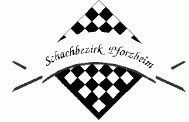 Bezirksjugendmannschafsmeisterschaften U14   am 14.01.20230Veranstalter und SpiellokalSC ErsingenSchachburg im Bürgerhaus Ersingen Kirchstraße 375236 KämpfelbachModusRundenturnierBedenkzeitBedenkzeit: 30 Minuten je SpielerJede weitere Runde beginnt ca. 15 Minuten nach Ende der vorherigen; Mittagspause bei Bedarf. Rückmeldung und BeginnSamstag 14.01.2023: Anwesenheitspflicht 9:30 Uhr, Beginn 10:00 UhrTeilnehmer und PreiseU14 Jahrgang 2009 und jüngerDie Siegermannschaft bekommt einen Pokal. Für alle teilnehmenden Mannschaften gibt es eine UrkundeAnmeldeschluss11.01.2023AnmeldungBitte an Jutta Kühnel (jutta.kuehnel@web.de) und JoachimSautter (joachim.sautter@sk-neuhausen.de) per Mail mit Abgabe einer Rangliste. Die Rangliste darf max. 6 Spieler umfassen. Die Spieler müssen aktives Spielrecht für den jeweiligen Verein haben. Bretter können nach Ranglistenabgabe nicht mehr getauscht werden.CoronaEs gilt das am Turniertag aktuelle Hygienekonzept des Badischen Schachverbands. Evtl. Verschärfungen durch die Gemeinde werden rechtzeitig bekannt gegeben.DatenschutzDie Teilnehmerdaten werden gespeichert und veröffentlicht. Einzelheiten ergeben sich aus der Datenschutzverordnung des Bezirks. Kontaktdaten der Teilnehmer werden zum Zwecke der Terminabsprache an die anderen Teilnehmer weitergegeben.Während des Turniers können Fotoaufnahmen zu Presse- und Berichtszwecken erstellt und veröffentlicht werden. Ein Einverständnis zur Publizierung ist Voraussetzung zur Turnierteilnahme; bei Einzelportraits besteht Einspruchsrecht, sofern es sich nicht um Siegerfotos handelt.